ПЛАН РАБОТЫМАУ ДО «ДОМ ДЕТСКОГО ТЕХНИЧЕСКОГО ТВОРЧЕСТВА»ПО РАБОТЕ С ДЕТЬМИ ГРУППЫ РИСКАНА 2020-2020 УЧЕБНЫЙ ГОДМАУ ДО «Дом детского технического творчества»Алгоритм оказания индивидуальной профилактической работы с трудными подростками 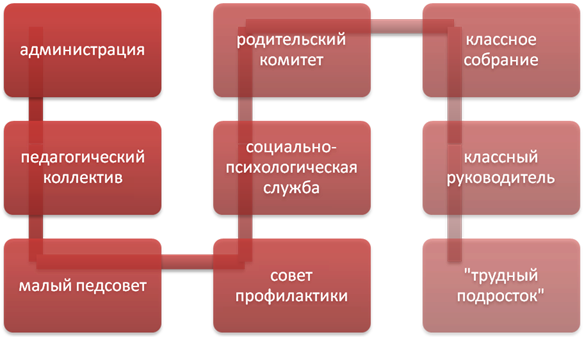 №МЕРОПРИЯТИЕСРОКИОТВЕТСТВЕННЫЙССЫЛКИ НА МЕРОПРИЯТИЯ1.Анализ социально-психологического портрета коллектива учащихся в учреждении и социального паспорта семьи. Октябрь 2020Февраль 2021Заместитель директора по УВР, Педагоги2. Участие в месячнике здорового образа жизни и профилактике наркомании Июнь 2020Директор, пдо https://www.nitod-gelios-21.net/kvest-igra-bud-luchshe3.Составление педагогами планов воспитательной работы с приложением – комплексный план работы с учащимися и семьями, находившими в социально опасном положении. Сентябрь 2020Педагоги4.Контроль посещаемости кружка воспитанниками из числа группы рискаЕжемесячно по журналу учетаДиспетчер образовательного учреждения5.Мониторинг успешности подотчетных воспитанников, их участие в массовых мероприятиях Раз в полугодиеПедагог-организатор, методисты, ПДООтчеты педагогов6.Ежемесячное обследование семьи учащегося, анализ успеваемости, профилактической работы с семьёй, связь с классным. руководителем, учителями-предметникамиСентябрь-декабрь 2020Февраль-май 2021ПДО7.Обращение за помощью в социальные службы и ведомства для оказания воздействия на учащегося или семью, находившеюся в социально-опасном положенииПри необходимостиДиректор, ПДО8.Ходатайство о Снятии с учёта учащегося или семьи, в случае исправления, прошедших реабилитационный период. Контроль за семьёй, учащимся, прошедшими период профилактической .реабилитацииПри необходимостиДиректор9.Проведение индивидуальных бесед с учеником и его родителямиПостоянноПДО10.Тесное сотрудничество с представителями социально-психологической службы школы – социальным педагогом и педагогом-психологом. Разработка плана действий по коррекции поведения «трудного» подростка, проведение психологических тренингов.ЕжемесячноПДО11.Приглашение на родительские собрания и педагогические советы сотрудников ОВД (участковые милиционеры), классных руководителей и педагогов-психологов.Раз в полугодиеОрганизатор массовой работы, методисты12.Составление Списка учащихся и их семей, нуждающихся в профилактической работе. УчётРаз в полугодиеЗаместитель директора